МКУК ТГПТР «Клуб им. Меньшикова»Фото отчет о проведении познавательной программы  «Жизненные цели и ценности!»с видео показомв рамках реализации губернаторской программы «Антинарко»30.03.2016 год. На мероприятии присутствовали студенты 2 курса ТТЖТ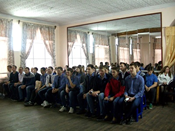 На мероприятии присутствовали гости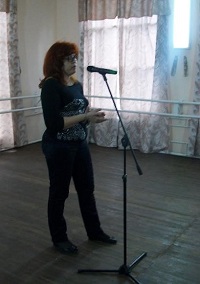 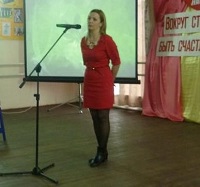 Были продемонстрированы видеоролики и репортажи о 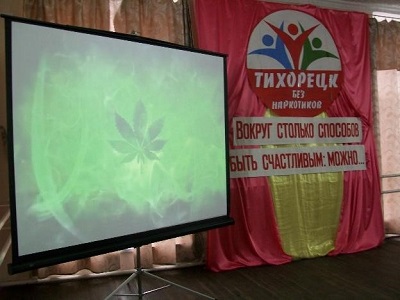 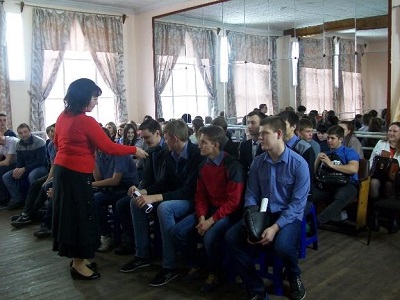 Традиционное фото на память о проведенном мроприятии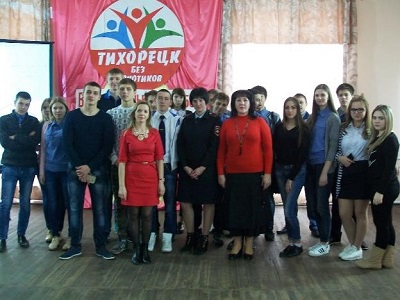 